Přírodověda – 4. třída /týden od 2. 11. – 6. 11. 2020/Dobrý den milí čtvrťáci, přečtěte si v učebnici na straně 20 - 21 /Datel černý, Jestřáb lesní, Kukačka obecná, Sojka obecná/Udělej si zápis do sešitu a zkus si odpovědět na tyto otázky:Proč se říká datlovi černému „doktor lesa“?Jakým způsobem loví svou kořist jestřáb lesní?Jak se stará kukačka o svá mláďata?Proč se říká sojce „lesní policajt“?Zjisti kdo je na obrázcích?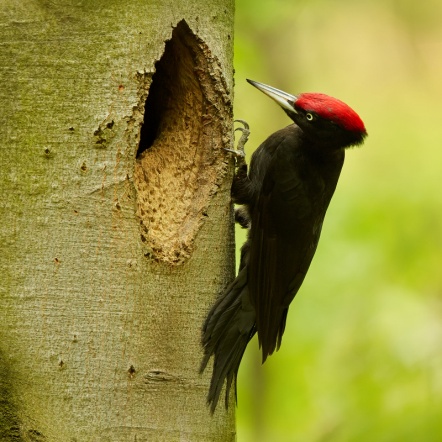 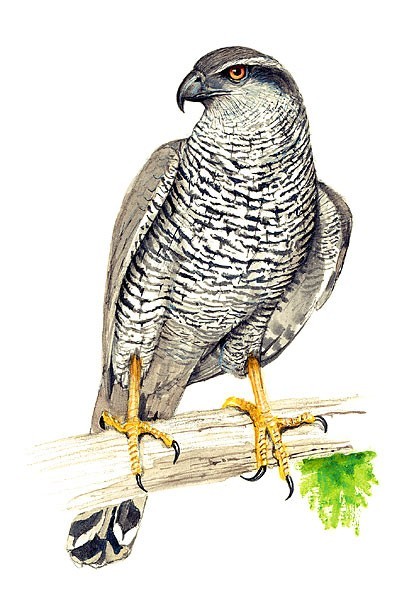 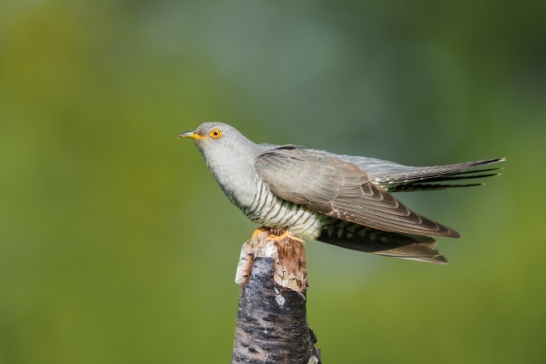 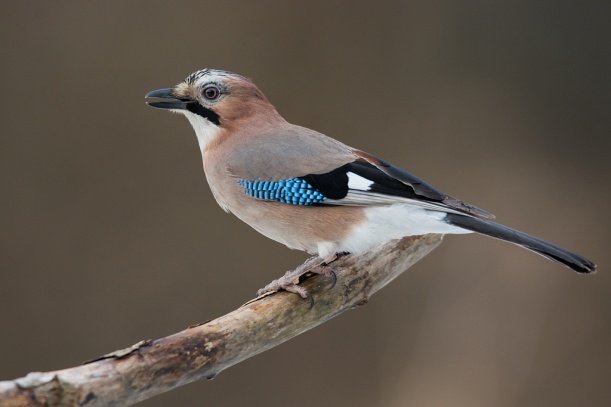 Zápis do sešitu: - můžeš si ho vytisknout a nalepit do sešitu /můžeš vytisknout a nalepit i obrázky/Datel černýnejvětší z našich šplhavcůmá silný zobák a nápadnou červenou čepičkupomocí silného zobáku rozbíjí kůru stromů a vybírá larvy dřevokazného hmyzuJestřáb lesnídravecdlouhý ocas /umožňuje při letu prudké otočky/silný zahnutý zobákostrý zrakkrátké silné nohy se zahnutými drápyKukačka obecnálidově se nazývá žežulka /v srpnu odlétá na jih/nestaví si vlastní hnízdo, vejce snáší do hnízd jiných ptákůmá příčně pruhovanou hruďslabý a zakřivený zobáksameček se ozývá nápadným kukánímSojka obecnámá oranžovohnědou barvuna křídlech má modrá pírkalétá třepotavě, na zemi poskakujemá silný hlas – varuje ostatní obyvatele lesa, je to  tzv. „lesní policajt“V úterý 3. 11. 2020 bude probíhat online hodina, zde se na toto učivo ještě jednou společně podíváme. Mějte se pěkně a přeji pěkný víkend H. Vondráčková